西华大学勤工助学岗位选聘通知各学院：根据学校工作安排，决定集中选聘2020级和部分2019级家庭经济困难学生，参加校级勤工助学岗位的相应工作，现将有关事项通知如下：一、选聘咨询时间及方式    1.咨询时间：2020年9月25日-9月27日。2.咨询方式：线上咨询。2020级学生可通过勤工助学迎新群892863398，562785264(任意一个)或关注微信公众号“西华勤工匠”，了解选聘的最新信息。二、选聘面试安排1.第一轮面试时间：9月28日晚上18:30—22:00，具体教室由勤工助学各岗位负责人通过短信、勤工助学QQ群及微信公众号通知报名学生。2.第二轮面试时间：9月29日晚上18:30—22:00，具体教室由勤工助学各岗位负责人通过短信、勤工助学QQ群及微信公众号通知相关学生。三、选聘岗位信息四、相关事项1.请各学院通知家庭经济困难学生，积极报名参加学校组织的勤工助学选聘活动。想参加选聘的学生先进行扫码加群或手动加群号了解相关信息，后面的面试选拔等工作都在将在相关群内通知。群内会提供勤工助学岗位申请表(附件1)，申请表必须由学生如实填写申请理由，辅导员（班主任）填写推荐意见，学院分管领导签字盖章，最后统一安排时间上交给勤工助学各岗位负责人。2.各学院自行安排本单位勤工助学岗位的换岗工作，换岗时原则上优先安排2020级家庭经济困难学生。3.应聘学生可通过勤工助学迎新群892863398，562785264(任意一个)或关注微信公众号“西华勤工匠”，了解选聘的最新信息。群二维码：(以下任加一个)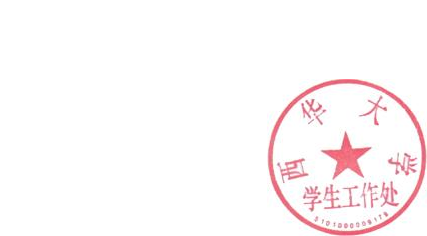 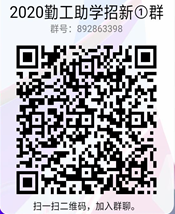 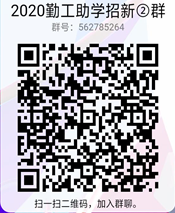 附件1：西华大学勤工助学岗位申请表                                 西华大学学生工作部（处）                                     2020年9月25日校级岗位名称选聘总人数招聘对象备注水电岗22020级家庭经济困难学生（单亲家庭、低保户家庭等学生优先）每名学生只能申请一个岗位。校报岗102020级家庭经济困难学生（单亲家庭、低保户家庭等学生优先）每名学生只能申请一个岗位。宣传岗62020级家庭经济困难学生（单亲家庭、低保户家庭等学生优先）每名学生只能申请一个岗位。督查岗32020级家庭经济困难学生（单亲家庭、低保户家庭等学生优先）每名学生只能申请一个岗位。实践会272020级家庭经济困难学生（单亲家庭、低保户家庭等学生优先）每名学生只能申请一个岗位。图书馆222020级家庭经济困难学生（单亲家庭、低保户家庭等学生优先）每名学生只能申请一个岗位。家教岗112020级、2019级有家教经验的学生优先每名学生只能申请一个岗位。